CLASSE :NOM :Prénom :Etablissement d’origine :Régime: EXT – DP4 – DP5 – DPT (Ticket)Téléphone d’urgence :MINISTERE DE L'EDUCATION NATIONALE	ACADEMIE DE BORDEAUX	Année Scolaire 2021-20228Renseignements concernant l‘élèveRenseignements concernant la familleProfession :Nombre d’enfants à charge : AutorisationsJ'autorise l'Administration à communiquer mes coordonnées aux associations de parents d'élèves : Oui  Non J’autorise la Vie scolaire à m’informer des absences par SMS  Oui  Non Profession : AutorisationsJ'autorise l'Administration à communiquer mes coordonnées aux associations de parents d'élèves : Oui  Non J’autorise la Vie scolaire à m’informer des absences par SMS  Oui  Non La famille est-elle suivie par un service social ?	 oui 	 non   Lequel : Adresse de ce service et/ou de la famille d’accueil :Je soussigné, Père, Mère certifie l’exactitude des renseignements indiqués ci-dessus.Autorisation de diffusionREPRESENTANT LEGALNOM : ____________________________________	Prénom : _______________________________DE L’ENFANTNOM : ____________________________________	Prénom : _______________________________Dans le cadre de projets pédagogiques, éducatifs et culturels, sorties, voyages et toutes autres activités,je donne mon accord à :Rayez la mention inutileAjouter la mention manuscrite « Lu et approuvé – Bon pour accord »Fait à	, leJe, soussigné, certifie l’exactitude des renseignements ci-dessus indiquésl'Elève,	le Père (ou resp. légal),	la Mère (ou resp. légal),Autorisation et informations aux représentants légaux concernés par une aide à la scolarité du transfert de leurs coordonnées personnelles à la collectivité territoriale de rattachement octroyant les aides J’accepte que mes coordonnées à caractère personnel (nom, prénom, adresse, établissement) soient transmises à la collectivité territoriale de rattachement de mon établissement scolaire aux fins de l’attribution éventuelle d’aides à la scolaritéCes informations seront transmises aux services gestionnaires de la collectivité territoriale de rattachement dans l’unique but d’éditer mes droits à attribution d’aides à la scolarité. Ces données ne sont conservées que durant l’année scolaire en cours. Je dispose du droit d’accéder à ces données, de les rectifier et de les effacer.Signature du responsable légal et date :NIVEAUOPTIONS/SERIE/SPECIALITENOM : (écrire en capitales)NOM : (écrire en capitales)PRENOMS (dans l'ordre de l'état-civil, prénom usuel souligné)PRENOMS (dans l'ordre de l'état-civil, prénom usuel souligné)M           F  Date de naissance :Ville et département de naissance :Ville et département de naissance :Nationalité :Nationalité :1e RESPONSABLE LEGALET FINANCIER1e RESPONSABLE LEGALET FINANCIERNOM :                                                                  PRENOM :NOM :                                                                  PRENOM :NOM :                                                                  PRENOM :NOM :                                                                  PRENOM :NOM :                                                                  PRENOM :NOM :                                                                  PRENOM :NOM :                                                                  PRENOM :NOM :                                                                  PRENOM : Père Père Mère                              Autre cas (préciser) Mère                              Autre cas (préciser) Mère                              Autre cas (préciser) Mère                              Autre cas (préciser) Mère                              Autre cas (préciser) Mère                              Autre cas (préciser) Mère                              Autre cas (préciser) Mère                              Autre cas (préciser)Adresse :Adresse :Adresse :Adresse e-mail :Adresse e-mail :Adresse e-mail :Téléphone domicile :Téléphone domicile :Téléphone domicile :Téléphone domicile :Portable :Portable :Portable :Portable :Situation d’emploi : activité activité activité activité chômage retraitéSituation familiale mariés ou pacsés en union libre séparés divorcés conjoint décédé2e RESPONSABLE LEGAL2e RESPONSABLE LEGALNOM :                                                                  PRENOM :NOM :                                                                  PRENOM :NOM :                                                                  PRENOM :NOM :                                                                  PRENOM :NOM :                                                                  PRENOM :NOM :                                                                  PRENOM :NOM :                                                                  PRENOM :NOM :                                                                  PRENOM : Père Père Mère                              Autre cas (préciser) Mère                              Autre cas (préciser) Mère                              Autre cas (préciser) Mère                              Autre cas (préciser) Mère                              Autre cas (préciser) Mère                              Autre cas (préciser) Mère                              Autre cas (préciser) Mère                              Autre cas (préciser)Adresse :Adresse :Adresse :Adresse e-mail :Adresse e-mail :Adresse e-mail :Téléphone domicile :Téléphone domicile :Téléphone domicile :Téléphone domicile :Portable :Portable :Portable :Portable :Situation d’emploi : activité activité activité activité chômage retraitéSituation familiale mariés ou pacsés mariés ou pacsés en union libre en union libre séparés séparés divorcés conjoint décédé conjoint décédéAUTRE RESPONSABLENOM :                                                                  PRENOM :NOM :                                                                  PRENOM :NOM :                                                                  PRENOM :Lien de parenté :Lien de parenté :Lien de parenté :Lien de parenté :(pour appel d’urgence si le représentant légal n’est pas joignable)(pour appel d’urgence si le représentant légal n’est pas joignable)(pour appel d’urgence si le représentant légal n’est pas joignable)(pour appel d’urgence si le représentant légal n’est pas joignable)(pour appel d’urgence si le représentant légal n’est pas joignable)Téléphone domicile :Téléphone domicile :Portable :Signature et qualité du responsableLa diffusion des photographies et vidéo de mon enfantOUI – NON  1La diffusion d’enregistrements sonores de sa voixOUI – NON  1La diffusion de créations réalisées par mon enfant en classeOUI – NON  1PIECES A FOURNIRFiche de renseignementsDemande d’inscriptionFiche infirmerieFiche intendanceExeat de l’Etablissement d’originePhotocopie du passeport ou de la carte d’identitéPhotocopies des 3 bulletins de l’année 2020-2021RIBJustificatif de domicile2 photos d’identité (dont 1 jointe à la fiche intendance)Jugement de divorce (selon la situation familiale)Copie du carnet de vaccinationFiche d’urgence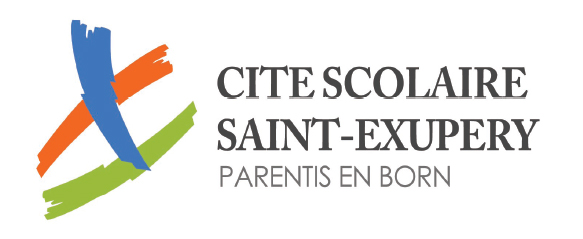 